Сумська міська радаВиконавчий комітетРІШЕННЯвід                      № У зв’язку з передачею в оренду котелень Стецьківського та Великочернеччинського закладів загальної середньої освіти Сумської міської ради ТОВ «ТЕННА» згідно договору оренди нерухомого майна від                       27.09.2021 року № ДЗРП-0400 та зміною виду палива з  твердого на природний газ у закладі дошкільної освіти №37 «Веселі зайчата» Сумської міської ради,                з метою встановлення цільових обсягів споживання енергоносіїв, відповідно до  частини 3 статті 51 Бюджетного кодексу України,  на виконання пункту 43 Порядку складання, розгляду, затвердження та основні вимоги до виконання кошторисів бюджетних установ, затвердженого постановою Кабінету Міністрів України від 28 лютого 2002 року № 228, керуючись статтею 40 Закону України «Про місцеве самоврядування в Україні», Виконавчий комітет Сумської міської ради                                                       ВИРІШИВ:1. Внести зміни  до рішення Виконавчого комітету Сумської міської ради від 30 грудня 2020 № 623 «Про затвердження на 2021 рік лімітів споживання енергоносіїв та твердого палива по установах та закладах, підпорядкованих управлінню освіти і науки Сумської міської ради» (зі змінами), а саме: додатки 1, 2, 3, 4, 5 до рішення викласти  в новій редакції (додаються).2. Начальнику управління освіти і науки  Сумської міської ради (Данильченко А.М.):	2.1. Довести ліміти споживання енергоносіїв до  закладів освіти щодо яких проведені зміни;	2.2. Забезпечити дотримання доведених лімітів споживання енергоносіїв та проведення розрахунків за спожиті енергоносії в повному обсязі.Міський голова                                                                  О.М. ЛисенкоДанильченко А.М.789-777   Розіслати: до справи, Полякову С.В., Липовій С.А., Данильченко А.М.ЛИСТ ПОГОДЖЕННЯдо проєкту рішення Виконавчого комітету «Про внесення змін до рішення Виконавчого комітету Сумської міської ради від 30 грудня 2020 № 623 «Про затвердження на 2021 рік лімітів споживання енергоносіїв та твердого палива по установах та закладах, підпорядкованих управлінню освіти і науки Сумської міської ради» (зі змінами)» Проєкт рішення підготовлено з урахуванням вимог Закону України «Про доступ до публічної інформації» та Закону України «Про захист персональних даних».А.М. Данильченко                                                                                                                                                                                                _____________ 2021 р.   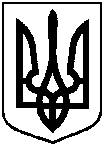 ПроєктОприлюднено «__»______2021 р.Про внесення змін до рішення Виконавчого комітету Сумської міської ради від 30 грудня 2020                 № 623 «Про затвердження на 2021 рік лімітів споживання енергоносіїв та твердого палива по установах                       та закладах, підпорядкованих управлінню освіти і науки Сумської міської ради» (зі змінами)Начальник  управління освіти і науки Сумської міської радиА.М. ДанильченкоГоловний спеціаліст – юрисконсульт управління освіти і науки Сумської міської радиТ.С. МаксимовськаЗаступник міського голови з питань діяльності виконавчих органів радиС.В. ПоляковДиректор Департаменту фінансів, економіки та інвестицій Сумської міської радиС.А. ЛиповаНачальник відділу протокольної роботи та контролю Сумської міської радиЛ.В. МошаНачальник правового управління Сумської міської радиО.В. Чайченко Керуюча справами виконавчого комітетуЮ.А. Павлик